Содержание1. Постановление главы сельского поселения Сергиевск муниципального района Сергиевский Самарской области от «22» июня 2020 года №1 «О проведении публичных слушаний по проекту Постановления о предоставлении разрешения на отклонение от предельных параметров разрешенного строительства, реконструкции объектов капитального строительства для земельного участка с кадастровым номером 63:31:0702031:319, площадью 664,00 кв.м., расположенного по адресу: Российская Федерация, Самарская область, муниципальный район Сергиевский, сельское поселение Сергиевск, с. Сергиевск, ул. Советская, д.6-В»………………………………………………………………………..32. Постановление администрации муниципального района Сергиевский Самарской области от «19» июня 2020 года №668 «О внесении изменений в постановление администрации муниципального района Сергиевский № 451 от 21.04.2014 года «Об утверждении муниципальной программы «Развитие сельского хозяйства и регулирование рынков сельскохозяйственной продукции, сырья и продовольствия муниципального района Сергиевский Самарской области на 2014–2020 годы»»…………………………………………………………………………………………….33. Постановление администрации муниципального района Сергиевский Самарской области от «22» июня 2020 года №686 «О внесении изменений в  постановление администрации муниципального района Сергиевский № 424 от 29.03.2019г. «Об утверждении муниципальной программы «Переселение граждан из аварийного жилищного фонда, признанного таковым до 1 января 2017 года на территории муниципального района Сергиевский Самарской области» до 2025 года»»…………………………………………………………………………………………………..54. Решение собрания представителей городского поселения Суходол муниципального района Сергиевский Самарской области от 19 июня 2020 года №11/1 «О внесении изменений и дополнений в решение Собрания представителей городского поселения Суходол муниципального района Сергиевский № 14  от 08.05.2015 г. «Об утверждении схемы одномандатных избирательных округов по выборам депутатов Собрания представителей городского  поселения Суходол муниципального района Сергиевский Самарской области»»………………………………………..65. Решение собрания представителей сельского поселения Сургут муниципального района Сергиевский Самарской области от 19 июня 2020 года №12а «О внесении изменений и дополнений в решение Собрания представителей сельского поселения Сургут муниципального района Сергиевский № 15 от 08.05.2015 г. «Об утверждении схемы одномандатных избирательных округов по выборам депутатов Собрания представителей сельского поселения Сургут муниципального района Сергиевский Самарской области»»……………………………………………66. Решение собрания представителей сельского поселения Серноводск  муниципального района Сергиевский Самарской области от 19 июня 2020 года №10а «О внесении изменений и дополнений в решение Собрания представителей сельского поселения  Серноводск  муниципального района Сергиевский № 15 от 08.05.2015 г. «Об утверждении схемы одномандатных избирательных округов по выборам депутатов Собрания представителей сельского поселения Серноводск  муниципального района Сергиевский Самарской области»………………..7ГЛАВА СЕЛЬСКОГО ПОСЕЛЕНИЯ СЕРГИЕВСКМУНИЦИПАЛЬНОГО РАЙОНА СЕРГИЕВСКИЙСАМАРСКОЙ ОБЛАСТИПОСТАНОВЛЕНИЕ22 июня 2020 г.                                                                                                                                                                                                                      № 12О проведении публичных слушаний по проекту Постановления о предоставлении разрешения на отклонение от предельных параметров разрешенного строительства, реконструкции объектов капитального строительства для земельного участка с кадастровым номером 63:31:0702031:319, площадью 664,00 кв.м., расположенного по адресу: Российская Федерация, Самарская область, муниципальный район Сергиевский, сельское поселение Сергиевск, с. Сергиевск, ул. Советская, д.6-В   В соответствии с Заключением Комиссии по подготовке проекта Правил землепользования и застройки сельского поселения Сергиевск муниципального района Сергиевский Самарской области, по результатам рассмотрения Заявления по вопросу предоставления разрешения на отклонение от предельных параметров разрешенного строительства для земельного участка, руководствуясь статьей 38, 40 Градостроительного Кодекса РФ, статьей 28 Федерального закона от 06 октября 2003 года №131-ФЗ «Об общих принципах организации местного самоуправления в Российской Федерации», Уставом сельского поселения Сергиевск муниципального района Сергиевский Самарской области, Правилами землепользования и застройки сельского поселения Сергиевск муниципального района Сергиевский Самарской области, утвержденных Решением Собрания Представителей сельского поселения Сергиевск муниципального района Сергиевский Самарской области № 30 от  27.12.2013 года, ПОСТАНОВЛЯЮ:1. Провести на территории сельского поселения Сергиевск  муниципального района Сергиевский Самарской области публичные слушания по проекту Постановления о предоставлении разрешения на отклонение от предельных параметров разрешенного строительства, реконструкции объектов капитального строительства для земельного участка с кадастровым номером 63:31:0702031:319, площадью 664,00 кв.м., расположенного по адресу: Российская Федерация, Самарская область, муниципальный район Сергиевский, сельское поселение Сергиевск, с.Сергиевск, ул.Советская, д.6-В (далее по тексту - проект Постановления).2. Срок проведения публичных слушаний по проекту Постановления о предоставлении разрешения на отклонение от предельных размеров земельного участка – с 22.06.2020 года по 16.07.2020 года. 3. Срок проведения публичных слушаний исчисляется со дня официального опубликования настоящего Постановления до дня официального опубликования Заключения о результатах публичных слушаний. Днем оповещения является официальное опубликование настоящего Постановления.4. Органом, уполномоченным на организацию и проведение публичных слушаний в соответствии с настоящим Постановлением, является Комиссия по подготовке проекта правил землепользования и застройки сельского поселения Сергиевск муниципального района Сергиевский Самарской области (далее – Комиссия). Публичные слушания проводятся в соответствии с Главой VI Порядка организации и проведения общественных обсуждений или публичных слушаний по вопросам градостроительной деятельности на территории сельского поселения Сергиевск муниципального района Сергиевский Самарской области, утвержденным Решением Собрания Представителей сельского поселения Сергиевск муниципального района Сергиевский Самарской области от 01.04.2020 г.  № 7.5. Представление участниками публичных слушаний предложений и замечаний по проекту Постановления, а также их учет осуществляется в соответствии с Порядком организации и проведения общественных обсуждений или публичных слушаний по вопросам градостроительной деятельности на территории сельского поселения Сергиевск муниципального района Сергиевский Самарской области, утвержденным Решением Собрания Представителей сельского поселения Сергиевск муниципального района Сергиевский Самарской области от 01.04.2020 г.  № 7.           6. Место проведения публичных слушаний (место проведения экспозиции проекта Постановления) в сельском поселении Сергиевск муниципального района Сергиевский Самарской области: 446540, Самарская область, Сергиевский район, село Сергиевск, улица Г.Михайловского, дом 27. Датой открытия экспозиции считается дата опубликования проекта Постановления и его размещения на официальном сайте Администрации в информационно-телекоммуникационной сети «Интернет» в порядке, установленном п. 1 ч. 8 ст. 5.1 ГрК РФ. Экспозиция проводится в срок до даты окончания публичных слушаний. Посещение экспозиции возможно в рабочие дни с 10.00 до 17.00. Работа экспозиции завершается за семь дней до окончания срока проведения публичных слушаний, установленного пунктом 2 настоящего Постановления.7. Собрание участников публичных слушаний по проекту Постановления состоится в населенном пункте сельского поселения Сергиевск муниципального района Сергиевский Самарской области по адресу:- село Сергиевск – 29 июня 2020 года в 14:00, по адресу: ул.Г.Михайловского, дом 27 (здание Администрации сельского поселения);8. Комиссии в целях доведения до населения информации о содержании проекта Постановления обеспечить организацию выставок, экспозиций демонстрационных материалов проекта Постановления в месте проведения публичных слушаний (проведения экспозиции проекта Постановления) и в местах проведения собраний участников публичных слушаний по проекту Постановления.9. Прием замечаний и предложений от участников публичных слушаний, жителей поселения и иных заинтересованных лиц по проекту Постановления осуществляется по адресу, указанному в пункте 6 настоящего постановления в рабочие дни с 10 часов до 17 часов. Замечания и предложения могут быть внесены: 1) в письменной или устной форме в ходе проведения собрания участников публичных слушаний; 2) в письменной форме в адрес организатора публичных слушаний; 3) посредством записи в книге (журнале) учета посетителей экспозиции проекта, подлежащего рассмотрению на публичных слушаниях.10. При подаче замечаний и предложений участники публичных слушаний в целях идентификации представляют сведения о себе (фамилию, имя, отчество (при наличии), дату рождения, адрес места жительства (регистрации) - для физических лиц; наименование, основной государственный регистрационный номер, место нахождения и адрес - для юридических лиц) с приложением документов, подтверждающих такие сведения. Участники публичных слушаний, являющиеся правообладателями соответствующих земельных участков и (или) расположенных на них объектов капитального строительства и (или) помещений, являющихся частью указанных объектов капитального строительства, также представляют сведения соответственно о таких земельных участках, объектах капитального строительства, помещениях, являющихся частью указанных объектов капитального строительства, из Единого государственного реестра недвижимости и иные документы, устанавливающие или удостоверяющие их права на такие земельные участки, объекты капитального строительства, помещения, являющиеся частью указанных объектов капитального строительства.11. Прием замечаний и предложений от участников публичных слушаний, жителей поселения и иных заинтересованных лиц по проекту Постановления прекращается 09.07.2020 года – за семь дней до окончания срока проведения публичных слушаний.12. Назначить лицом, ответственным за ведение протокола публичных слушаний по проекту Постановления – ведущего специалиста сельского поселения Сергиевск муниципального района Сергиевский Самарской области Калякину Людмилу Геннадьевну.13. Назначить лицом, ответственным за ведение протокола собрания участников публичных слушаний по проекту Постановления - ведущего специалиста сельского поселения Сергиевск муниципального района Сергиевский Самарской области Калякину Людмилу Геннадьевну.14. Комиссии в целях заблаговременного ознакомления жителей поселения и иных заинтересованных лиц с проектом Постановления обеспечить:- официальное опубликование проекта Постановления в газете «Сергиевский вестник»;- размещение проекта Постановления на официальном сайте Администрации в информационно-телекоммуникационной сети «Интернет»;- беспрепятственный доступ к ознакомлению с проектом Постановления в здании Администрации поселения (в соответствии с режимом работы Администрации поселения).15. Настоящее Постановление является оповещением о начале публичных слушаний и подлежит опубликованию в газете «Сергиевский вестник» и на официальном сайте Администрации муниципального района Сергиевский в информационно-телекоммуникационной сети «Интернет» - http://www.sergievsk.ru, в разделе «Градостроительство» сельского поселения Сергиевск муниципального  района Сергиевский, подразделе «Отклонение от предельных параметров разрешенного строительства, реконструкции объектов капитального строительства». 16. В случае, если настоящее Постановление будет опубликовано позднее календарной даты начала публичных слушаний, указанной в пункте 2 настоящего постановления, то дата начала публичных слушаний исчисляется со дня официального опубликования настоящего Постановления. При этом установленные в настоящем постановлении календарная дата, до которой осуществляется прием замечаний и предложений от участников публичных слушаний, жителей поселения и иных заинтересованных лиц, а также дата окончания публичных слушаний переносятся на соответствующее количество дней.Глава сельского поселения Сергиевск муниципального района СергиевскийСамарской области                                                                                   М.М.АрчибасовАдминистрациямуниципального района СергиевскийСамарской областиПОСТАНОВЛЕНИЕ«19» июня 2020 г.                                                                                                                                                                                                                №668О внесении изменений в постановление администрации муниципального района Сергиевский № 451 от 21.04.2014 года «Об утверждении муниципальной программы «Развитие сельского хозяйства и регулирование рынков сельскохозяйственной продукции, сырья и продовольствия муниципального района Сергиевский Самарской области на 2014–2020 годы»В соответствии с Федеральным законом от 06.10.2003г. № 131-ФЗ «Об общих принципах организации местного самоуправления в Российской Федерации», в целях выполнения основных положений государственной программы развития сельского хозяйства и регулирования рынков сельскохозяйственной продукции, сырья и продовольствия Самарской области на 2014 - 2020 годы, государственной программы Самарской области «Устойчивое развитие сельских территорий Самарской области на 2014 -2017 годы и на период до 2020 года», администрация муниципального района Сергиевский ПОСТАНОВЛЯЕТ:1.  Внести изменения в Приложение № 1 к постановлению администрации муниципального района Сергиевский № 451 от 21.04.2014 года «Об утверждении муниципальной программы «Развитие сельского хозяйства и регулирование рынков сельскохозяйственной продукции, сырья и продовольствия муниципального района Сергиевский Самарской области на 2014–2020 годы» (далее - Программа) следующего содержания:1.1. В Паспорте Программы позицию «Объёмы и источники финансирования программных мероприятий» изложить в следующей редакции:«Объем средств местного бюджета, направленных на реализацию мероприятий Программы в 2014 – 2020 годах составляет  57783,57374  тыс. рублей, в том числе формируемых за счет местного бюджета 257,31469 тыс. рублей, за счет стимулирующих субсидий, поступающих в местный бюджет из областного бюджета 7142,19200 тыс. рублей, за счет субвенций, поступающих в местный бюджет из областного бюджета 50384,06705 тыс. рублей».1.2. В тексте Программы раздел 4 «Перечень программных мероприятий» изложить в редакции, согласно приложению № 1 к настоящему постановлению.1.3. В тексте Программы абзац 1 раздела 5 «Обоснование ресурсного обеспечения Программы» изложить в следующей редакции:«Общий объем средств местного бюджета, направленных  на реализацию мероприятий Программы составляет 57783,57374  тыс. рублей, в том числе в 2014 году – 25646,00000 тыс. рублей, в 2015 году – 5287,15700 тыс. рублей, в 2016 году – 7961,33000 тыс. рублей, в 2017 году – 4784,91805  тыс. рублей, в 2018 году – 4921,99800 тыс. рублей, в 2019 году – 4288,92600 тыс. рублей, в 2020 году – 4893,24469 тыс. рублей».1.4. В тексте Программы абзац 2 раздела 5 «Обоснование ресурсного обеспечения Программы» изложить в следующей редакции:«Объем средств местного бюджета, направленных на реализацию мероприятий Программы составляет 257,31469 тыс. рублей, в том числе в 2014 году– 67,00000 тыс. рублей, в 2019 году 0,74600 тыс. рублей, в 2020 году 189,56869 тыс. рублей.2. Опубликовать настоящее постановление в газете «Сергиевский вестник».3. Настоящее постановление вступает в силу с момента официального опубликования.4. Контроль за выполнением настоящего постановления возложить на заместителя Главы муниципального района Сергиевский А.Е. Чернова.Глава муниципального района Сергиевский		А. А. Веселов				Приложение № 1 				к Постановлению администрации 				муниципального района Сергиевский № 668 от "19" июня 2020 г.4. Перечень программных мероприятий_________________								* Поступают в местный бюджет в виде стимулирующих субсидий из областного бюджета для софинансирования расходных обязательств по вопросам местного значения, с учётом выполнения показателей социально-экономического развития.** Поступают в местный бюджет в виде субвенций из областного бюджета в соответствии с Законом Самарской области от 03.04.2009 №41-ГД  "О наделении органов местного самоуправления на территории Самарской области отдельными государственными полномочиями по поддержке сельскохозяйственного производства".	Администрациямуниципального района СергиевскийСамарской областиПОСТАНОВЛЕНИЕ«22» июня 2020 г.                                                                                                                                                                                                        №686О внесении изменений в  постановление администрации муниципального района Сергиевский № 424 от 29.03.2019г. «Об утверждении муниципальной программы «Переселение граждан из аварийного жилищного фонда, признанного таковым до 1 января 2017 года на территории муниципального района Сергиевский Самарской области» до 2025 года»В соответствии с Государственной программой Самарской области «Переселение граждан из аварийного жилищного фонда, признанного таковым до 1 января 2017 года» до 2025 года, утвержденной постановлением Правительства Самарской области от 29.03.2019 г. №179, Федеральным законом Российской Федерации от 6 октября 2003 года №131-ФЗ «Об общих принципах организации местного самоуправления в Российской Федерации», Бюджетным Кодексом Российской Федерации, в целях приведения нормативно-правовых актов в соответствие действующему законодательству и уточнения объема финансирования «Муниципальной программы «Переселение граждан из аварийного жилищного фонда, признанного таковым до 1 января 2017 года на территории муниципального района Сергиевский Самарской области» до 2025 года» ПОСТАНОВЛЯЕТ:1. Внести изменения в Приложение №1 Программы следующего содержания:1.1. В паспорте Программы позицию «Объем и источники финансирования муниципальной Программы» изложить в следующей редакции: «Планируемый объем средств за счет всех источников финансирования программных мероприятий в 2019-2023 годах  составляет 563 499 350,40 рублей (прогнозно), из них: средства Фонда – 483 767 155,97 рублей;средства областного бюджета – 50 626 795,39 рублей;средства местного бюджета – 28 125 997,44 рублей;оплата разницы между стоимостью общей площади вновь приобретаемого жилого помещения и стоимостью общей площади ранее занимаемого жилого помещения (местный бюджет) – 979 401,60 рублей, в том числе:объем средств первого этапа финансирования (2019-2020 годы) – 163 489 859,20 рублей, из них:средства Фонда – 139 758 993,54 рублей;средства областного бюджета – 14 625 941,18 рублей;средства местного бюджета – 8 125 522,88 рублей;оплата разницы между стоимостью общей площади вновь приобретаемого жилого помещения и стоимостью общей площади ранее занимаемого жилого помещения (местный бюджет) – 979 401,60 рублей;объем средств второго этапа финансирования (2020-2021 годы) – 134 911 850,00 рублей, из них:средства Фонда – 116 024 191,00 рублей;средства областного бюджета – 12 142 066,50 рублей;средства местного бюджета – 6 745 592,50 рублей;объем средств третьего этапа финансирования (2021-2022 годы)–       171 390 540,80 рублей, из них:средства Фонда – 147 395 865,09 рублей;средства областного бюджета – 15 425 148,67 рублей;средства местного бюджета – 8 569 527,04 рублей;объем средств четвертого этапа финансирования (2022-2023 годы) – 67 332 524,40 рублей, из них:средства Фонда – 57 905 970,98 рублей;средства областного бюджета – 6 059 927,20 рублей;средства местного бюджета – 3 366 626,22 рублей;объем средств пятого этапа финансирования (2023-2024 годы) – 26 374 576,00  рублей, из них:средства Фонда – 22 682 135,36 рублей;средства областного бюджета – 2 373 711,84 рублей;средства местного бюджета – 1 318 728,80 рублей».1.2. Раздел Программы  «Финансовое обеспечение программы» изложить в следующей редакции:«Планируемый объем средств за счет всех источников финансирования программных мероприятий в 2019-2023 годах  составляет 563 499 350,40 рублей (прогнозно), из них: средства Фонда – 483 767 155,97 рублей;средства областного бюджета – 50 626 795,39 рублей;средства местного бюджета – 28 125 997,44 рублей;оплата разницы между стоимостью общей площади вновь приобретаемого жилого помещения и стоимостью общей площади ранее занимаемого жилого помещения (местный бюджет) – 979 401,60 рублей, в том числе:объем средств первого этапа финансирования (2019-2020 годы) – 163 489 859,20 рублей, из них:средства Фонда – 139 758 993,54 рублей;средства областного бюджета – 14 625 941,18 рублей;средства местного бюджета – 8 125 522,88 рублей;оплата разницы между стоимостью общей площади вновь приобретаемого жилого помещения и стоимостью общей площади ранее занимаемого жилого помещения (местный бюджет) – 979 401,60 рублей;объем средств второго этапа финансирования (2020-2021 годы) – 134 911 850,00 рублей, из них:средства Фонда – 116 024 191,00 рублей;средства областного бюджета – 12 142 066,50 рублей;средства местного бюджета – 6 745 592,50 рублей;объем средств третьего этапа финансирования (2021-2022 годы)–       171 390 540,80 рублей, из них:средства Фонда – 147 395 865,09 рублей;средства областного бюджета – 15 425 148,67 рублей;средства местного бюджета – 8 569 527,04 рублей;объем средств четвертого этапа финансирования (2022-2023 годы) – 67 332 524,40 рублей, из них:средства Фонда – 57 905 970,98 рублей;средства областного бюджета – 6 059 927,20 рублей;средства местного бюджета – 3 366 626,22 рублей;объем средств пятого этапа финансирования (2023-2024 годы) – 26 374 576,00  рублей, из них:средства Фонда – 22 682 135,36 рублей;средства областного бюджета – 2 373 711,84 рублей;средства местного бюджета – 1 318 728,80 рублей».Справочная информация о финансировании программных мероприятий указана в приложении 1 к Программе».1.3. Приложение № 1 к Программе изложить в редакции согласно Приложению № 1 к настоящему постановлению.2. Опубликовать настоящее постановление в газете «Сергиевский вестник».3. Настоящее постановление вступает в силу со дня его официального опубликования.4. Контроль за выполнением настоящего постановления возложить на руководителя Правового управления администрации муниципального района Сергиевский  Панфилову Н.В.Глава муниципального района Сергиевский		А. А. ВеселовПриложение 1                                                                                     к Постановлению администрации		муниципального района Сергиевский		№686 от "22" июня 2020 г.Финансовое обеспечение муниципальной программы "Переселение граждан из аварийного жилищного фонда, признанного таковым до 1 января 2017 года на территории муниципального района Сергиевский Самарской области" до 2025 года(*) Общий объем финансового обеспечения Программы, а также объем бюджетных ассигнований местного бюджета будут уточнены после утверждения Решения о бюджете на очередной финансовый год и плановый период.  РЕШЕНИЕ «19»  июня   2020 г.                                                                                                                                                                                                 №  11/1О внесении изменений и дополнений в решение Собрания представителей городского поселения Суходол муниципального района Сергиевский № 14  от 08.05.2015 г. «Об утверждении схемы одномандатных избирательных округов по выборам депутатов Собрания представителей городского  поселения Суходол муниципального района Сергиевский Самарской области»Принято Собранием  представителейгородского поселения Суходолмуниципального района Сергиевский Самарской области                                                                            В соответствии со статьей 18 Федерального закона от 12 июня 2002 года № 67-ФЗ «Об основных гарантиях избирательных прав и права на участие в референдуме граждан Российской Федерации», статьей 18 Закона Самарской области от 31 декабря 2019 года № 142-ГД «О выборах депутатов представительных органов муниципальных образований Самарской области», Собрание Представителей  городского  поселения Суходол муниципального района Сергиевский Самарской областиРЕШИЛО:1. Внести в Решение Собрания представителей городского поселения Суходол  муниципального района Сергиевский № 14  от 08.05.2015 г.  «Об утверждении схемы одномандатных избирательных округов по выборам депутатов Собрания представителей городского поселения Суходол муниципального района Сергиевский Самарской области» (далее - решение) изменения и дополнения следующего содержания:1.1. В приложении №1 Решения:1.1.1. в избирательном округе № 3:слова «Молодогвардейская – 2,3,4,6,12,14,16» заменить словами   «Молодогвардейская – 2,3,4,6,12,16»;слова «Парковая 3,4,6,8» заменить словами «Парковая 2,4,6»;слова «Пионерская 3,4а,4,6,9,11,12,14 » заменить словами ««Пионерская 3,4а,4,6,9,11,12»;слова «Спортивная 1,1а,3,5,7,9,11,13» заменить словами «Спортивная 3,7,11».1.1.2 в избирательном округе № 5 слова «Победы 7,10,12,14,16,18» заменить словами «Победы 10,12,14,16,18».1.1.3 в избирательном округе № 6:слова «Пионерская «15,17,18,20,21,23,25,27» заменить словами «Пионерская «17,18,20, 23,25,27»;1.1.4  в избирательном округе № 8 слова «Суслова 1,2а,4» заменить словами «Суслова 1,2а,4, 8,12».1.1.5 в избирательном округе № 9 слова «Суворова 4,6,8,14» заменить словами «Суворова 2а,4,6,8,14».1.1.6 в  избирательном округе № 11 слова «Школьная 18,20,22,24,26» заменить словами «Школьная 14,18,20,22,24,26»1.1.7 избирательный округе № 12 дополнить абзацем следующего содержания:«- Андреевская- Богоявленская- Вознесенская- Троицкая».1.1.8  в избирательном округе № 13:слова «Спортивная – нечетная сторона дома №№19-49 включительно, четная сторона дома №№14-32 включительно» заменить словами «Спортивная – нечетная сторона дома №№19-49 включительно, четная сторона дома №№14-30а включительно».1.1.9  в избирательном округе № 14:слова «Пушкина – четная сторона дома №№10-36 включительно(кроме домов №№30,30а,32,38,40)» заменить словами «Пушкина – четная сторона дома №№10-48 включительно(кроме домов №№30,30а,32,38,40)»слова «Школьная – нечетная сторона дома №№ 23-41 включительно, четная сторона дома №№ 50-76 включительно» заменить словами «Школьная – нечетная сторона дома №№ 23-41 включительно, четная сторона дома №№ 50-84 включительно».1.1.10 в избирательном округе № 15слова «Суворова – нечетная сторона дома №№27-43, четная сторона дома №№30-70 включительно» заменить словами ««Суворова – нечетная сторона дома №№27-59, четная сторона дома №№30-70 включительно»;слова «Школьная – 26а, четная сторона дома №№ 28-48,53,55,57,59,61» заменить словами «Школьная – 26а, четная сторона дома №№ 28-48,53,55,57,59,61,63,65,67».слова «Молодогвардейская - четная сторона дома №№40-62 включительно, 23,27,29,31» заменить словами «Молодогвардейская - четная сторона дома №№ 40-74 включительно, 23,27,29,31»2. Опубликовать настоящее Решение в газете «Сергиевский вестник».3. Настоящее Решение вступает в силу со дня его официального опубликования.	Председатель собрания представителейгородского поселения Суходол муниципального района СергиевскийСамарской области                                                                            С.И.БарановГлава городского поселения  Суходол муниципального района СергиевскийСамарской области                                                                          В.В.СапрыкинРЕШЕНИЕ«19» июня 2020г.	                                                                                                                                                                                                № 12аО внесении изменений и дополнений в решение Собрания представителей сельского поселения Сургут муниципального района Сергиевский № 15 от 08.05.2015 г. «Об утверждении схемы одномандатных избирательных округов по выборам депутатов Собрания представителей сельского поселения Сургут муниципального района Сергиевский Самарской области»Принято Собранием представителей сельского поселения Сургут муниципального района Сергиевский Самарской областиВ соответствии со статьей 18 Федерального закона от 12 июня 2002 года № 67-ФЗ «Об основных гарантиях избирательных прав и права на участие в референдуме граждан Российской Федерации», статьей 18 Закона Самарской области от 31 декабря 2019 года № 142-ГД «О выборах депутатов представительных органов муниципальных образований Самарской области», Собрание Представителей сельского поселения Сургут муниципального района Сергиевский Самарской областиРЕШИЛО:1. Внести в Решение Собрания представителей сельского поселения Сургут муниципального района Сергиевский № 15 от 08.05.2015 г. «Об утверждении схемы одномандатных избирательных округов по выборам депутатов Собрания представителей сельского поселения Сургут муниципального района Сергиевский Самарской области» (далее-решение) изменения и дополнения следующего содержания:1.1. В приложении №1 Решения:1.1.1. В первом абзаце слова «п. Сургут, ул. Победы д.35, здание конторы«Сельхозтехника» заменить словами «п. Сургут, ул. Первомайская д.22, здание ГБОУ СОШ п. Сургут».1.1.2. В избирательном округе № 1:слова «Улица Кирпичная с д. 1» заменить словами «Улица Кирпичная с дома 1 по дом 31»;слова «Улица Дорожная с д.1,2,4,5,6,8,8А,14,15,16,17,19,20,21,24,27,28,31»заменить словами: «Улица Дорожная дома 1,2,4,5,6,8, 10,12,14,15,16,17,19,20,21,22,24,28,29,30,31,32А,49»;дополнить абзацами следующего содержания:«Улица Малышевой дом 18» Улица Ново-Закамская дом 11Улица Северная (чётная сторона) дома с 22 по 28 дом включительно».1.1.3.	В избирательном округе № 2 слова «Улица Зеленая с д.1» заменить словами: «Улица Зеленая с дома 1 по дом 37»; дополнить абзацем следующего содержания:«Улица Свободы с дома 1 по 34».1.1.4.	В избирательном округе №3 слова «Улица Мира с д.1 по д.30»заменить словами:«Улица Мира с дома 1 по 34, включая дома 2А, 2Б и 27А;слова: «Улица Спортивная с д. 1 по д.37, заменить словами: «Улица Спортивная с дома 1 по дом 43, включая дома 22А, 26А и 33 А»; дополнить абзацами следующего содержания:«Улица Андреевская дом 3 Улица Троицкая дом 4».1.1.5.	В избирательном округе № 4 слова: «Улица Сургутская с д.1 по д.93» заменить словами: «Улица Сургутская с дома 1 по дом 95, включая дома 5А, 7А, 13А, 14А. 15А, 66А и 80А.»;слова: «Улица Советская с д.1 по д.38», дополнить словами: «включая дом 38А».1.1.6.	В избирательном округе № 5 слова «Улица Победы д. 1,2,3,4,6,7а,7б,8,9,11,12,13,14,15,16,17,18,19,20,21,22,23,24,28,29,30» заменить словами: «Улица Победы дома 1,2,3,4,6 А,7а,7б,8,9,11,12,13,13А,14,15,16,17,18,19,20,21,22,23,23 А,24,28,29,30».1.1.7. В абзаце слова «п. Сургут, ул. Первомайская д.12а здание Администрации сельского поселения Сургут» заменить словами: «п. Сургут, ул. Кооперативная, 3, здание сельского Дома культуры «Колос»».1.1.8.	В избирательном округе № 8 слова «Улица Заводская с д.1 по д. 30» заменить словами: «Улица Заводская с дома 1 по дом 30, включая дом 3А»;слова «Улица Юбилейная с д.1 по д.17» заменить словами: «Улица Юбилейная с дома 1 по дом 15, включая дома 2А, 5А, 11А».1.1.9.	В избирательном округе № 9слова «Улица Речная с д.1 по д. 30» заменить словами: «Улица Речная с дома 1 по дом 100, включая дом 82А»;слова «Улица Набережная с д.1 по д.72» заменить словами: «Улица Набережная с дома 1 по дом 74, включая дом 29А»;слова «Улица Шевченко с д.1 по д.61» заменить словами: «Улица Шевченко с дома 1 по дом 60, включая дом 16А».1.1.10.	В избирательном округе № 10слова «Улица Шоссейная с д.1 по д.21, 2а» заменить словами: «Улица Шоссейная с дома 2 по дом 22, включая дом 2А, 3А»;слова «Улица Невская с д.1 по д.18, 1а, 2в» заменить словами: «Улица Невская с дома 1 по дом 22, включая дом 1а, 2б, 2в»;слова «Улица Шевченко с д.62 по д.89» заменить словами: «Улица Шевченко с дома 63 по дом 89, включая дом 78А».1.2. Приложение №2 Решение изложить в новой редакции, согласно приложению №1 к настоящему решению. 2. Опубликовать настоящее Решение в газете «Сергиевский вестник».3. Настоящее Решение вступает в силу со дня его официального опубликования.Председатель собрания представителейсельского поселения Сургут муниципального района СергиевскийСамарской области                                                                            А.Б.АлександровГлава сельского поселения Сургутмуниципального района СергиевскийСамарской области                                                                          С.А.Содомов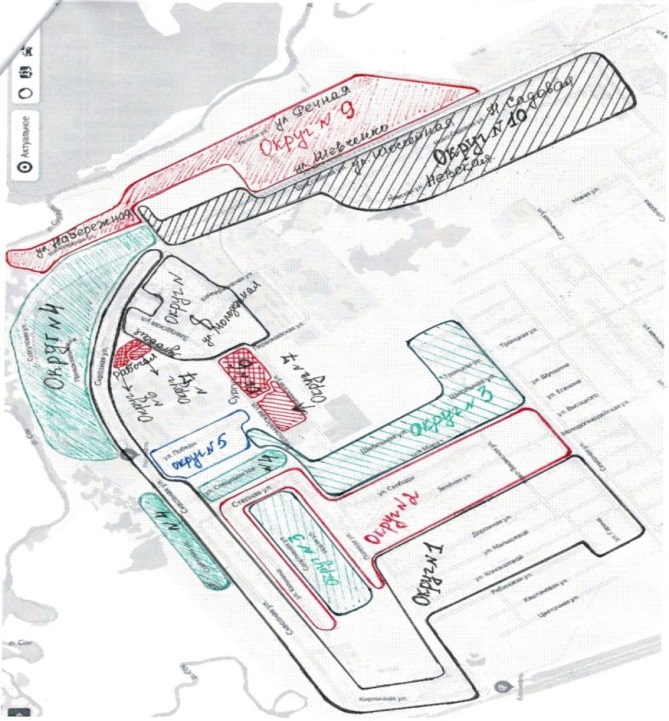 РЕШЕНИЕ«19»  июня   2020 г.                                                                                                                                                                                                    № 10аО внесении изменений и дополнений в решение Собрания представителей сельского поселения  Серноводск  муниципального района Сергиевский № 15 от 08.05.2015 г. «Об утверждении схемы одномандатных избирательных округов по выборам депутатов Собрания представителей сельского поселения Серноводск  муниципального района Сергиевский Самарской области»Принято Собранием  представителейсельского поселения  Серноводск муниципального района Сергиевский Самарской области                                                                            В соответствии со статьей 18 Федерального закона от 12 июня 2002 года № 67-ФЗ «Об основных гарантиях избирательных прав и права на участие в референдуме граждан Российской Федерации», статьей 18 Закона Самарской области от 31 декабря 2019 года № 142-ГД «О выборах депутатов представительных органов муниципальных образований Самарской области», Собрание Представителей  сельского поселения Серноводск  муниципального района Сергиевский Самарской областиРЕШИЛО:1. Внести в Решение Собрания представителей сельского поселения Серноводск  муниципального района Сергиевский № 15 от 08.05.2015 г.  «Об утверждении схемы одномандатных избирательных округов по выборам депутатов Собрания представителей сельского поселения Серноводск  муниципального района Сергиевский Самарской области» (далее - решение) изменения и дополнения следующего содержания:1.1. В приложении № 1 Решения:1.1.1.  избирательный округ № 1  дополнить словами   «Калинина, д. № 24А, 26А, 28А» ; «исключить улицу Соц.город».,1.1.2.	в избирательном округе № 5 слова  «Гагарина (с № 4по № 40; с № 5 по № 55)»  заменить словами  «Гагарина (с № 2 по № 38; с № 5 по № 55)»;1.1.3. в избирательный округ № 7 дополнить абзацем следующего содержания: исключить  «ул. Калинина дом № 20, Территория парка»,1.1.4.	в избирательном округе № 10  слова  «Революции   (с № 1 по № 17; с № 2 по № 16)» заменить словами  «Революции   (с № 1 по № 17; с № 2 по № 14)».2. Опубликовать настоящее Решение в газете «Сергиевский вестник».3. Настоящее Решение вступает в силу со дня его официального опубликования.Председатель собрания представителей сельского поселения Серноводск муниципального района Сергиевский Самарской области                                                                             С.А.ВоякинГлава сельского поселения  Серноводск  муниципального района СергиевскийСамарской области                                                                      Г.Н.Чебоксарова№Наименование мероприятияСрок исполнения, годыОбъем финансирования по годам, тыс. рублейОбъем финансирования по годам, тыс. рублейОбъем финансирования по годам, тыс. рублейОбъем финансирования по годам, тыс. рублейОбъем финансирования по годам, тыс. рублейОбъем финансирования по годам, тыс. рублейОбъем финансирования по годам, тыс. рублейВсего по Программе№Наименование мероприятияСрок исполнения, годы2014201520162017201820192020Всего по Программе1.Предоставление субсидий за счёт средств местного бюджета сельскохозяйственным товаропроизводителям, организациям агропромышленного комплекса и индивидуальным предпринимателям, осуществляющим свою деятельность на территории муниципального района Сергиевский Самарской области, в целях возмещения затрат в связи с производством сельскохозяйственной продукции в части расходов на производство зерновых и зернобобовых  культур*2014 – 20200,000000,000000,000000,000000,000000,000000,000000,000002.Предоставление субсидий за счёт средств местного бюджета сельскохозяйственным товаропроизводителям, организациям агропромышленного комплекса и индивидуальным предпринимателям, осуществляющим свою деятельность на территории муниципального района Сергиевский  Самарской области, в целях возмещения части затрат в связи с производством сельскохозяйственной продукции в части расходов на производство продукции животноводства.*2014 – 20201642,000002775,792002724,400000,000000,000000,000000,000007142,192003.Предоставление субсидий за счет средств местного бюджета сельскохозяйственным товаропроизводителям, осуществляющим свою деятельность на территории Самарской области, в целях возмещения части затрат в связи с производством сельскохозяйственной продукции в части расходов на производство реализованного молока**2014 – 2020804,000000,000000,000000,000000,000000,000000,00000804,000003.В том числе:2014 – 2020804,000000,000000,000000,000000,000000,000000,00000804,000003.за счет средств областного бюджета, за исключением поступающих в областной бюджет средств федерального бюджета2014 – 2020694,000000,000000,000000,000000,000000,000000,00000694,000003.за счет средств областного бюджета, формируемых за счет поступающих в областной бюджет средств федерального бюджета2014 – 2020110,000000,000000,000000,000000,000000,000000,00000110,000004.Предоставление субсидий за счет средств местного бюджета сельскохозяйственным товаропроизводителям, осуществляющим свою деятельность на территории Самарской области, на оказание несвязанной поддержки сельскохозяйственным товаропроизводителям в области растениеводства** В том числе:2014 – 202021854,000000,000000,000000,000000,000000,000000,0000021854,000004.за счет средств областного бюджета, за исключением поступающих в областной бюджет средств федерального бюджета2014 – 202010927,000000,000000,000000,000000,000000,000000,0000010927,000004.за счет средств областного бюджета, формируемых за счет поступающих в областной бюджет средств федерального бюджета2014 – 202010927,000000,000000,000000,000000,000000,000000,0000010927,000005.Предоставление субсидий за счет средств местного бюджета сельскохозяйственным товаропроизводителям, организациям потребительской кооперации и организациям агропромышленного комплекса, осуществляющим свою деятельность на территории Самарской области, в целях возмещения части процентной ставки по краткосрочным кредитам (займам) на развитие животноводства, переработки и реализации продукции животноводства**2014 – 20200,000000,000000,000000,000000,000000,000000,000000,000005.В том числе:2014 – 20200,000000,000000,000000,000000,000000,000000,000000,000005.за счет средств областного бюджета, за исключением поступающих в областной бюджет средств федерального бюджета2014 – 20200,000000,000000,000000,000000,000000,000000,000000,000005.за счет средств областного бюджета, формируемых за счет поступающих в областной бюджет средств федерального бюджета2014 – 20200,000000,000000,000000,000000,000000,000000,000000,000006.Предоставление субсидий за счет средств местного бюджета сельскохозяйственным товаропроизводителям, организациям потребительской кооперации и организациям агропромышленного комплекса, осуществляющим свою деятельность на территории Самарской области, в целях возмещения части процентной ставки по краткосрочным кредитам (займам) на развитие растениеводства, переработки и реализации продукции растениеводства**2014 – 2020381,000001288,365004796,274001866,838050,000000,000000,000008332,477056.В том числе:2014 – 2020381,000001288,365004796,274001866,838050,000000,000000,000008332,477056.за счет средств областного бюджета, за исключением поступающих в областной бюджет средств федерального бюджета2014 – 2020133,000001116,088001607,893001436,657050,000000,000000,000004293,638056.за счет средств областного бюджета, формируемых за счет поступающих в областной бюджет средств федерального бюджета2014 – 2020248,00000172,277003188,38100430,181000,000000,000000,000004038,839007.Предоставление субсидий за счет средств местного бюджета малым формам хозяйствования, осуществляющим свою деятельность на территории Самарской области, в целях возмещения части затрат на уплату процентов по долгосрочным, среднесрочным и краткосрочным кредитам (займам)**2014 – 2020898,000001223,00000440,65600156,00000216,131000,000000,000002933,787007.В том числе:2014 – 2020898,000001223,00000440,65600156,00000216,131000,000000,000002933,787007.за счет средств областного бюджета, за исключением поступающих в областной бюджет средств федерального бюджета2014 – 202060,00000153,0000041,3830015,60000216,131000,000000,00000486,114007.за счет средств областного бюджета, формируемых за счет поступающих в областной бюджет средств федерального бюджета2014 – 2020838,000001070,00000399,27300140,400000,000000,000000,000002447,673008.Мероприятия в области сельского хозяйства за счет средств местного бюджета2014 – 202067,000000,000000,000000,000000,000000,000000,0000067,000009.Субвенции на развитие молочного скотоводства2014-20200,000000,000000,000002762,080004705,867004214,410002786,9260014469,283009.за счет средств областного бюджета, за исключением поступающих в областной бюджет средств федерального бюджета2014-20200,000000,000000,000002762,080004705,867004214,410002786,9260014469,283009.за счет средств областного бюджета, формируемых за счет поступающих в областной бюджет средств федерального бюджета2014-20200,000000,000000,000000,000000,000000,000000,000000,0000010.Субсидия на проведение работ по уничтожению карантинных сорняков на территории сельских поселений2014-20200,000000,000000,000000,000000,0000074,516002106,318692180,8346910.за счет средств областного бюджета2014-20200,000000,000000,000000,000000,0000073,770001916,750001990,5200010.за счет средств местного бюджета2014-20200,000000,000000,000000,000000,000000,74600189,56869190,3146911.Всего средств, направленных на реализацию мероприятий программы в том числе:2014 – 202025646,000005287,157007961,330004784,918054921,998004288,926004893,2446957783,5737412.Всего средств за счет местного бюджета2014 – 202067,000000,000000,000000,000000,000000,74600189,56869257,3146913.Итого за счёт средств, поступающих  в местный бюджет в виде стимулирующих субсидий из областного бюджета для  софинансирования расходных обязательств по вопросам местного значения, с учётом выполнения показателей социально-экономического развития.2014 – 20201642,000002775,792002724,400000,000000,000000,000000,000007142,1920013.Итого за счёт средств, поступающих  в местный бюджет в виде стимулирующих субсидий из областного бюджета для  софинансирования расходных обязательств по вопросам местного значения, с учётом выполнения показателей социально-экономического развития.2014 – 20201642,000002775,792002724,400000,000000,000000,000000,000007142,1920014.Итого за счёт средств, поступающих  в местный бюджет в виде субвенций из областного бюджета в соответствии с Законом Самарской области от 03.04.2009 № 41 – ГД «О наделении органов местного самоуправления на территории Самарской области отдельными государственными полномочиями по поддержки сельскохозяйственного производства».2014 – 202023937,000002511,365005236,930004784,918054921,998004288,180004703,6760050384,06705Этапы реализацииВсего, рублей (*)Средства государственной корпорации - Фонда содействию реформированию жилищно-коммунального хозяйства, рублей (*)Средства областного бюджета, рублей (*)Средства местного бюджета, рублей (*)Оплата разницы между стоимостью общей площади вновь приобретаемого жилого помещения и стоимостью общей площади ранее занимаемого жилого помещения (местный бюджет), рублей123456первый этап финансирования (2019-2020 годы)163 489 859,20139 758 993,5414 625 941,188 125 522,88979 401,60второй этап финансирования (2020-2021 годы)134 911 850,00116 024 191,0012 142 066,506 745 592,50-третий этап финансирования (2021-2022 годы)171 390 540,80147 395 865,0915 425 148,678 569 527,04-четвертый этап финансирования                                                               (2022-2023 годы)67 332 524,4057 905 970,986 059 927,203 366 626,22-пятый этап финансирования (2023-2024 годы)26 374 576,0022 682 135,362 373 711,841 318 728,80-ИТОГО563 499 350,40483 767 155,9750 626 795,3928 125 997,44979 401,60Соучредители:- Собрание представителей муниципального района Сергиевский Самарской области;- Администрации городского, сельских поселений муниципального района Сергиевский Самарской области.Газета изготовлена в администрации муниципального района Сергиевский Самарской области: 446540, Самарская область, Сергиевский район, с. Сергиевск, ул. Ленина, 22.Тел: 8(917) 110-82-08Гл. редактор: А.В. Шишкина«Сергиевский вестник»Номер подписан в печать 22.06.2020 г.в 09:00, по графику - в 09:00.Тираж 18 экз.Адрес редакции и издателя: с. Сергиевск,ул. Ленина, 22.«Бесплатно»